                                                                                                                        City of Crystal River 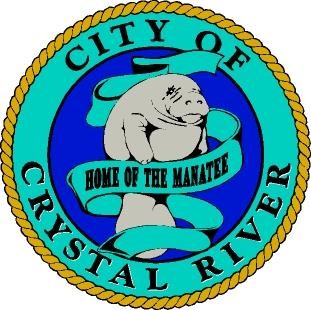                                                                                          123 NW Highway 19                                                                                          Crystal River, FL  34428                                                                                          (352) 795-4216 - Phone                                                                                          (352) 795-6245 - Fax   FACILITIES RENTAL APPLICATION (4 hours maximum - $25.00) Reservation Information (352) 795-4216 ext. 314Name of Individual/Organization: ___________________________________________ Address: __________________________________________________________________ Telephone:_____________________ Email:_____________________________________ Date:___________________ Start Time: _____________End Time:__________________ Event:_____________________________________________________________________   Little Springs Park – Gazebo                      Little Springs Park – Pavilion                                                         (Park Side)                                                         (Water Fountain Side)                            LeGrone Park           Yeomans Park            Kings Bay Park                                                                                                                                                             (Parking Fees) Amount Paid:____________Check # _______________Cash______________________ Sorry, facilities at Hunter Springs Park are first come-first serve. All persons using the City of Crystal River recreational facilities do so at their own risk.  The City of Crystal River shall have no responsibility for the loss of personal property.  NO ALCOHOLIC BEVERAGES PERMITTED. Signature:_________________________________________________________________ Print Name:_________________________________ Date:_________________________ 